Electrician/Level 1Company Profile:Precision Castparts Corp. (PCC) is a leading worldwide, diversified manufacturer of complex metal components and products. It serves the aerospace, power, and general industrial markets. PCC is the market leader in manufacturing large, complex structural investment castings, airfoil castings, and forged components used in jet aircraft engines and industrial gas turbines. The Company is also a leading producer of highly engineered, critical fasteners for aerospace and other general industrial markets, manufactures extruded seamless pipe, fittings, forgings, and clad products for power generation and oil & gas applications, and supplies metal alloys and other materials to the casting and forging industries.  PCC is a high quality business with dominant positions in most segments of the markets in which it serves. Headquartered in Portland, Oregon, this over 10 billion dollar company employs more than 29,500 people worldwide.  PCC has over 160 plants and has a presence in twenty-six states in the US and in over a dozen countries.  PCC is relentless in its dedication to being a high-quality, low-cost and on-time producer; delivering the highest value to its customers and shareholders while continually pursuing strategic, profitable growth.Effective early February 2016, Berkshire Hathaway, led by chairman and CEO Warren E. Buffett, acquired Precision Castparts Corp.Business Profile:  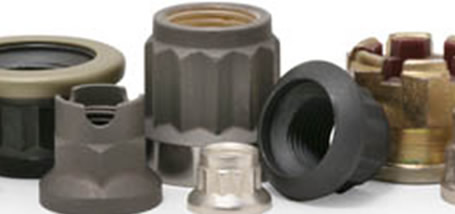 Wyman-Gordon: Wyman-Gordon is a worldwide supplier to the aerospace and industrial gas turbine markets. We hold quality accreditations for all of the major airframe and engine manufacturers for both civil and military applications. Wyman-Gordon creates rotating closed-die forgings which are critical for aerospace and land-based gas turbines.  Wyman-Gordon also manufactures structural forgings for airframe, nuclear, petrochemical, power generation, and space applications.Location Profile: Located in Irvine, CA, PCC Rollmet specializes in development and manufacture of Defense and Missile related products. Operations at the Irvine location include: Internal and external pipe extrusions, CNC Machining, manual machining, EB Welding, quality inspection, Heat Treating, and NDT.Position Summary: Level One: Employee is responsible for the safe, efficient, reliable, and environmentally compliant operation of his/her assigned area.Primary Duties & Responsibilities: Employee’s essential duties and accountabilities include, but are not limited to the following:Inspect, repair and maintain electrical part of all machinery and equipment in plant.Includes all forging, trimming, saws, die sinking machines, numerical control machines, welders, cranes, furnaces, laboratory, research equipment, door operators, elevators, substations, and generators.Study electrical drawings, manuals and parts lists, analyze defective operation, and make necessary repairs including repair or replacement of necessary parts. Rewire or make necessary alteration to existing electrical circuits to fit specific needs for machine or equipment operation. Do all necessary electrical work for installation of any kind of machinery or equipment, including such items as substations and data process equipment.Perform any required electrical work in installation of new buildings and facilities or rebuilding, changing and maintaining of existing facilities.Make preventative maintenance inspections on equipment as required, doing minor repairs on spot, and listing any work that should be done to prevent breakdowns or improper operation.Rebuild electrical and electronic equipment such as solenoid coils, switches, contactors, relays, radios, and all types and size of motors.Use a variety of testing equipment to check for load, voltage, grounds, and leakage.Perform any other duties as assigned by immediate supervisor.Required Skills:Electrical: 24v,120v, 230v,480v  single ph and 3 ph Knowledge of Transformers Knowledge of relay , plc controls and drives  Familiar with size of wires for ampsRunning conduit - emt and ridgeAble to Troubleshoot motors and transformersMechanical experience is a plus 	Experience & Education Must be able to work rotating shiftsMust hold a MA journeyman or a Master Electrician license GED or High School diploma preferred but not required.